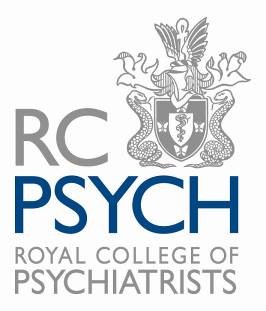 Diversity Monitoring FormThe Royal College of Psychiatrists is committed to the active promotion of equal opportunities in employment. It is committed to recruiting, retaining and developing a workforce that reflects the diverse communities we serve. The College’s core values, Courage Innovation, Respect, Collaboration, Learning and Excellence aims to foster a working environment that respects and values diversity; and ensures equal opportunity for all.It is therefore important that we monitor and analyse diversity information so that we can ensure that our HR processes are fair, transparent and promote equality of opportunity for all types of staff, whether they are employees or workers. We appreciate that providing this information is voluntary, however it will always be treated in confidence, and will allow us to run more successful recruitment exercises in the future and ensure that they are fair for all. Please refer to our Human Resources Privacy Notice for further guidance on why we ask for the information we do and your rights. Any information you provide in this form:Will be used by the human resources department for statistical purposes onlyWill not influence the assessment of your application and will not be seen by anybody directly involved in the selection processNo information will be published which allows any individual to be identified.We would therefore be very grateful if you could complete and return this diversity monitoring form along with your Application Form, CV, and Cover Letter to by email to HRrecruitment@rcpsych.ac.uk quoting the job title and reference number in the subject line.AGEWhat is your age? Please mark ‘X’ in one box only15-19                                 55 - 5920-24                                                                 60 - 6425-29                                                                  65 - 6930-34                                                                 70 - 7435-39                                                                  75 - 7940-44                                                                 80 - 8445-49                                                                 85 - 8950-54                                                                                           90 - 94How would you describe your national identity? Please mark ‘X’ in one box onlyEnglish	WelshScottishNorthern IrishBritishOther, write in.Prefer not to sayETHNIC ORIGINPlease indicate by marking ‘X’ in the appropriate box, mark all that apply.Chest or breathing problems, asthma, bronchitisDepression, bad nerves or anxietyDiabetesDifficulty in hearingDifficulty in seeingEpilepsyHeart, blood pressure or blood circulation problemsMental illness or other nervous disordersProblems or disabilities connected with arms and handsProblems or disabilities connected with back and neck                                             Problems or disabilities connected with legs and feet                                                      Progressive illnessSevere disfigurements, skin conditions, allergiesSevere or specific learning difficultiesAutismStomach, liver, kidney or digestion problemsOther problems, disabilities.Prefer not to sayWhich of the above best describes your relationship status? Please mark ‘X’ in one box only:Living in a couple: married or civil partnered	Living in a couple: cohabiting, never married or civil partneredLiving in a couple: cohabiting, previously married or civil partneredNot living in a couple: never married or civil partneredNot living in a couple: previously married or civil partneredPrefer not to sayWhich of the below best describes your pregnancy/maternity status? Please mark ‘X’ in one box only:Pregnant	Recently given birthNeither ‘pregnant’ nor ‘recently given birth’Prefer not to say.PREGNANCY AND MATERNITYWhat sex are you? Please mark ‘X’ in one box only:Male Female Prefer to self-describePrefer not to answer GENDERTo which gender do you most identify? Please mark ‘X’ in one box only:       Transgender Female        Transgender Male	       Non-binary	SEXUAL ORIENTATIONWhich best describes your sexual orientation? Please mark ‘X’ in one box only:Bisexual	Gay man	Gay woman/lesbian	Heterosexual/straight	Not listed above (If not listed above, please specify)Prefer not to say.	RELIGION OR BELIEFWhat is your religion or belief (including non-belief)? Please mark ‘X’ in the box below as appropriate.Buddhist   Christian (including Church of England, Catholic, Protestant and  all other Christian denominations)                                                               Hindu       JewishMuslim Sikh   No religion   Not listed above (If not listed above, please specify)  Prefer not to say.Thank you for completing this form.The College will process the personal data that you have supplied on this application form in accordance with the terms of the privacy notice for job applicants, which has been made available for you to download from the website as part of this recruitment process. The College will only process your personal data where it has a lawful basis for such processing. JOB APPLIED FORSustainability Officer(Finance and Operations)£32,483 - £35,760 per annum35 hours per weekCANDIDATE NUMBER (IF APPLICABLE)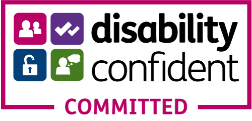 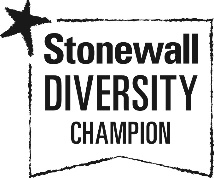 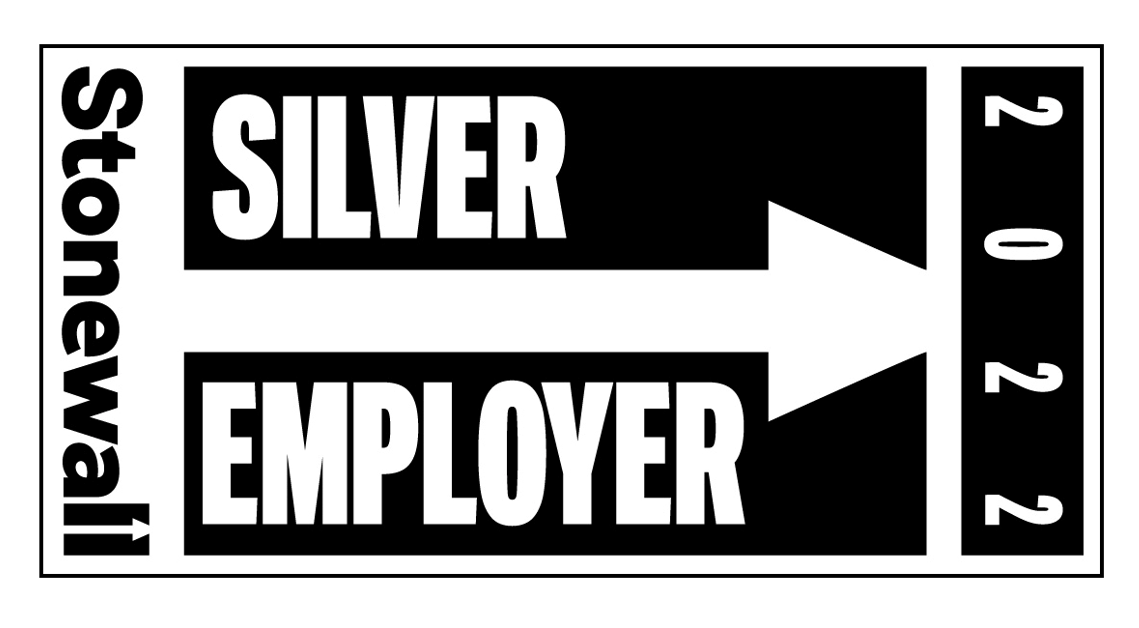 A.  Asian, Asian British Bangladeshi	______	                Pakistani	______                   Indian       ______Indian	   ______                             Any other Asian background, please describe      ______		B.  Black, African, Caribbean, Black British African			______	            Caribbean		______Any other Black/African/Caribbean background, please describe ______	C.  Mixed, Multiple ethnic groupsWhite and Black African    ______		White and Black Caribbean	______White and Asian     ______		Any other Mixed/Multiple ethnic background, please describe    ______	D.  WhiteEnglish/Welsh/Scottish/Norther Irish/British   ______         Gypsy or Irish Traveller   ______		Roma     ______       Irish       ______	Any other White background, please describe   ______	E. Other ethnic group Arab      ____                                                                              Prefer not to say _____                                                                                                                  Any other ethnic group, please describe    ______Female 	MalePrefer to self-describe Prefer not to answer